
DJ Service Contract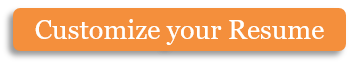 [DJ Name] hereby agrees to provide the musical entertainment at [Even Name] on [Even Date].[Customer Name] will serve as the point of contact and the individual who will provide payment and logistical information about the event.PaymentThe rate for these entertainment services is $[__________] per hour and the DJ is expected to be present for [_____] hours during this event. The fee for the event is $[(rate x total hours)].A 15% deposit will be required at least 5 business days prior to the event. The remaining balance will be due on the day of the event.If the customer wishes to cancel the DJ service, a notice of no less than five (5) business days must be provided. After this date, a cancellation will result in the forfeiture of the deposit.Setup The required materials on the part of the DJ include the following:The customer is responsible for ensuring that these requirements will be met by the venue. If possible, a walk-through of the venue and a final plan for the event will be performed by the DJ on the day before the event is to take place. Music The DJ will play songs from a pre-selected group of musical offerings. Any special requests should be made on the part of the customer a minimum of five (5) days prior to the event. The DJ will attempt to accommodate all reasonable music requests on the day of the event. Equipment Damage The customer is to hold liability for any damages to the DJ's equipment caused by the negligence or irresponsible behavior of the customer or any people attending the event. The customer will be permitted to make a visual inspection of the equipment prior to the event in order to ensure that all equipment is in working order and free from damage. By signing below, both the customer and the DJ acknowledge that they have read and fully understand all terms within this contract.Copyright information - Please read© This Free Microsoft Office Template is the copyright of Hloom.com. You can download and modify this template for your own personal use. You can (and should!) remove this copyright notice (click here to see how) before customizing the template.You may not distribute or resell this template, or its derivatives, and you may not make it available on other websites without our prior permission. All sharing of this template must be done using a link to http://www.hloom.com/. For any questions relating to the use of this template please email us - info@hloom.comCustomer:Date:DJ:Date: